KHOA HÀNG HẢIBỘ MÔN LUẬT HÀNG HẢIĐỀ THI KẾT THÚC HỌC PHẦNHỆ ĐẠI HỌC CHÍNH QUY(Dành cho ngành Điều khiển tàu biển)Học Kỳ:  – Năm học: 20 – 20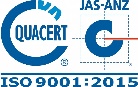 Học phần: Pháp luật Hàng hảiPHIẾU THI SỐ: 05Thời gian làm bài: 75 phútĐỀ THI KẾT THÚC HỌC PHẦNHỆ ĐẠI HỌC CHÍNH QUY(Dành cho ngành Điều khiển tàu biển)Học Kỳ:  – Năm học: 20 – 20Trưởng Bộ môn(Ký, ghi rõ họ tên)Câu 1 : (…  điểm)Câu 2 : (…  điểm)Câu 3 : (…  điểm)Câu 4 : (…  điểm)Câu 5 : (…  điểm)Câu 1 : (…  điểm)Câu 2 : (…  điểm)Câu 3 : (…  điểm)Câu 4 : (…  điểm)Câu 5 : (…  điểm)Câu 1 : (…  điểm)Câu 2 : (…  điểm)Câu 3 : (…  điểm)Câu 4 : (…  điểm)Câu 5 : (…  điểm)Sinh viên không được tẩy xoá hoặc viết vào phiếu thi.Sinh viên không được tẩy xoá hoặc viết vào phiếu thi.Sinh viên không được tẩy xoá hoặc viết vào phiếu thi.KHOA HÀNG HẢIBỘ MÔN LUẬT HÀNG HẢIĐỀ THI KẾT THÚC HỌC PHẦNHỆ ĐẠI HỌC CHÍNH QUY(Dành cho ngành Điều khiển tàu biển)Học Kỳ:  – Năm học: 20 – 20Học phần: Pháp luật Hàng hảiPHIẾU THI SỐ: 05Thời gian làm bài: 75 phútĐỀ THI KẾT THÚC HỌC PHẦNHỆ ĐẠI HỌC CHÍNH QUY(Dành cho ngành Điều khiển tàu biển)Học Kỳ:  – Năm học: 20 – 20Trưởng Bộ môn(Ký, ghi rõ họ tên)Câu 1 : (…  điểm)Câu 2 : (…  điểm)Câu 3 : (…  điểm)Câu 4 : (…  điểm)Câu 5 : (…  điểm)Câu 1 : (…  điểm)Câu 2 : (…  điểm)Câu 3 : (…  điểm)Câu 4 : (…  điểm)Câu 5 : (…  điểm)Câu 1 : (…  điểm)Câu 2 : (…  điểm)Câu 3 : (…  điểm)Câu 4 : (…  điểm)Câu 5 : (…  điểm)Sinh viên không được tẩy xoá hoặc viết vào phiếu thi.Sinh viên không được tẩy xoá hoặc viết vào phiếu thi.Sinh viên không được tẩy xoá hoặc viết vào phiếu thi.